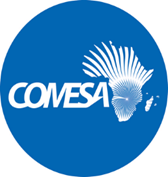                                                         CORRIGENDUM CONTRACT NOTICE II.1.1) Contract Notice Title: Corrigendum to the Standard Advertisement for a Local Publication of Local Open Tender Procedures for Supply, Delivery, and Installation of Equipment to PK51, Customs and Djibouti City.II.1.1) Contract Notice Reference Number: MCT/COMESA-EDF-11/TFP/002/2024            VII. 1.1) Reason for changeModification of original information submitted by the contracting authority.VII.1.2) Text to be corrected in the original notice.Article 23 Additional Information about the Contract Notice Applications must be submitted electronically in French or English exclusively to:tenders@comesa.int COPY: abyabato@comesa.int, tfp@comesa.intArticle 2 Instruction to TendersExtend the Deadline for submission of bids and opening session per the table below:Kindly note that:The dates mentioned in the table above affects every article in dossier which relates to the same subject matter.All other terms and conditions of the contract notice remain unchanged. The above alterations and/or corrections to the contract notice are integral part of the contract notice.End of AddendumSilver MwesigwaHead of Procurement and General servicesCOMESA SecretariatDATETIME(Djibouti Time)*Clarification meeting / site visit (if any) N/A-Deadline for requesting clarifications from the contracting authority6th May 202416:00hrsLast date on which clarifications are issued by the contracting authority20th May 202416:00hrsDeadline for submission of tenders27th May, 202410:00hrsTender opening session27th May, 202410:30hrsNotification of award to the successful tenderer16 June 2024**16:00hrsSignature of contract10 July 2024**16:00hrs